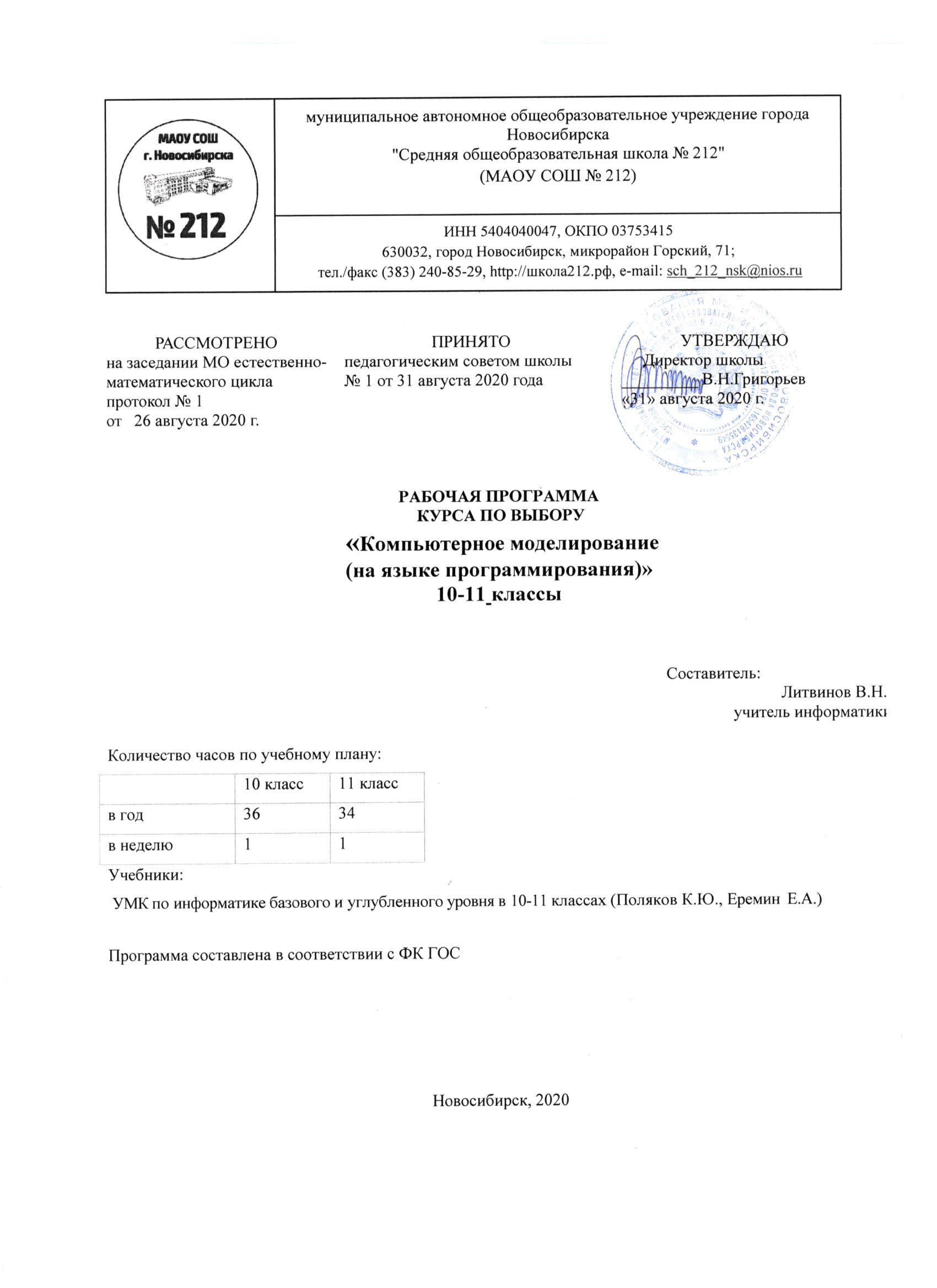 ПОЯСНИТЕЛЬНАЯ ЗАПИСКАРабочая программа  курса по выбору «Компьютерное моделирование (на языке программирования)» для учащихся 10-11 классов МАОУ СОШ №212 составлена в соответствии с требованиями Федерального компонента государственного образовательного стандарта среднего общего образования, утвержденного Приказом Министерства образования РФ от 05.03.2004 года№ 1089.Рабочая программа рассчитана на 72 часа в десятом классе (из расчета 2 часа неделю), 68 часов в одиннадцатом классе (из расчета 2 час в неделю). Реализация рабочей программы курса обеспечена УМК по информатике базового и углубленного уровня в 10-11 классах (Поляков К.Ю., Еремин Е.А.)Данный элективный курс нацелен на углубленное изучение учебного предмета «Информатика» по выбору учащихся. Освоение программы курса предполагает достижение следующих целей:освоение и систематизация знаний, относящихся к математическимобъектам информатики, построению описаний объектов и процессов, позволяющих осуществлять их компьютерное моделирование,  средствам моделирования, информационным процессам в биологических, технологических и социальных системах;овладение умениями строить  математические  объекты  информатики, в том числе логические формулы и программы на формальном языке, удовлетворяющие заданному описанию; создавать программы  на языке программирования по их описанию; использовать общепользовательские инструменты и настраивать их для нужд пользователя;развитие алгоритмического мышления, способностей к формализации, элементов системного мышления;воспитание чувства ответственности за результаты своего труда;формирование установки на позитивную социальную деятельность в информационном обществе, на недопустимости действий, нарушающих правовые, этические нормы работы с информацией;приобретение опыта проектной деятельности, создания, редактирования, оформления, сохранения, передачи информационных объектов различного типа с помощью современных программных средств; построения компьютерных моделей, коллективной реализации информационных проектов, информационной деятельности в различных сферах, востребованных на рынке труда.ТРЕБОВАНИЯ К УРОВНЮ ПОДГОТОВКИ ВЫПУСКНИКОВВ результате изучения информатики и ИКТ на базовом уровне ученик должен:Знать и понимать:логическую символику;основные конструкции языка программирования;свойства алгоритмов и основные  алгоритмические  конструкции;  тезис о полноте формализации понятия алгоритма;виды и свойства информационных моделей  реальных объектов и процессов, методы и средства компьютерной реализации информационных моделей;общую структуру деятельности по созданию компьютерных моделей;назначение и области использования основных технических средств информационных и коммуникационных технологий и информационных ресурсов;виды и свойства источников и приемников информации, способы кодирования и декодирования, причины искажения информации при передаче; связь полосы пропускания канала со скоростью передачи информации;базовые принципы организации и функционирования компьютерных сетей;нормы информационной этики и права, информационной безопасности, принципы обеспечения информационной безопасности;способы и средства обеспечения надежного функционирования средств ИКТ.Уметь:выделять информационный аспект в деятельности человека, информационное взаимодействие в простейших социальных, биологических и технических системах;строить информационные модели объектов, систем и процессов, используя для этого типовые средства (язык программирования, таблицы, графики, диаграммы, формулы и т.п.);вычислять логическое значение сложного высказывания по известным значениям элементарных высказываний;проводить статистическую обработку данных с помощью компьютера;интерпретировать результаты, получаемые в ходе моделирования реальных процессов;устранять простейшие неисправности, инструктировать  пользователей по базовым принципам использования ИКТ;оценивать числовые параметры информационных объектов  и процессов: объем памяти, необходимый для хранения  информации; скорость передачи и обработки информации;оперировать информационными объектами, используя имеющиеся знания о возможностях информационных и коммуникационных технологий, в том числе создавать структуры хранения данных; пользоваться справочными системами и другими источниками справочной информации; соблюдать права интеллектуальной собственности на информацию;выполнять требования техники безопасности, гигиены, эргономики и ресурсосбережения при работе со средствами информатизации; обеспечивать надежное функционирование средств ИКТ.Использовать приобретенные знания и умения в практической деятельности и повседневной жизни для:поиска и отбора информации, в частности, связанной с личными познавательными интересами, самообразованием и профессиональной ориентацией;представления информации в виде мультимедиа объектов с системой ссылок (например, для размещения в сети); создания собственных баз данных, цифровых архивов, медиатек;подготовки и проведения выступления, участия в коллективном обсуждении, фиксации его хода и результатов;личного и коллективного общения с использованием современных программных и аппаратных средств коммуникаций;соблюдения требований информационной безопасности, информационной этики и права;приобретения практического опыта деятельности, предшествующей профессиональной, в основе которой лежит данный учебный предмет.СОДЕРЖАНИЕ  КУРСАкласс (36 часов) Информация и информационные процессыТехника безопасности. Организация  рабочего места. Информатика и информация. Информационные процессы. Измерение  информации. Структура информации (простые структуры). Деревья. Графы.Кодирование информацииКодирование и декодирование. Дискретность. Алфавитный подход к оценке качества информации. Системы счисления. Позиционные системы счисления. Двоичная система счисления. Восьмеричная система счисления. Шестнадцатеричная система счисления. Выражения, содержащие числа в различных системах счисления. Зачетная работа по теме «Системы счисления». Кодирование символов. Кодирование графической информации. Кодирование звуковой информации. Кодирование видео-информации. Зачетная работа по теме «Кодирование информации».Логические основы компьютеровЛогика и компьютер. Логические операции. Таблица истинности. Диаграммы Эйлера–Венна. Упрощение логических выражений. Законы логики. Синтез логических выражений. Логические элементы компьютера. Зачетная работа по теме «Логические основы компьютеров».Компьютерная арифметикаХранение в  памяти  целых и вещественных чисел.Как устроен компьютерПринципы устройства компьютеров. Процессор.  Память. Устройства ввода и вывода.Программное обеспечениеПрикладные программы. Практикум: коллективная работа над текстом; правила оформления рефератов; правила цитирования  источников.  Системное программное обеспечение. Системы программирования. Правовая охрана программ и данных.Компьютерные сетиКомпьютерные сети. Основные понятия. Сеть Интернет.  Адреса в Интернете. Службы Интернета.Алгоритмизация и программированиеПростейшие программы. Вычисления. Стандартные функции. Блок- схемы. Условный оператор. Сложные условия. Цикл с условием. Цикл с переменной. Зачетная работа «Ветвления и циклы». Процедуры. Функции. Логические функции. Рекурсия. Массивы. Перебор элементов массива.Линейный поиск в массиве. Отбор элементов массива по условию. Сортировка массивов. Сортировка массивов. Быстрая сортировка. Двоичный поиск в массиве. Символьные строки. Функции для работы с символьными строками. Сравнение и сортировка строк. Матрицы. Зачетная работа«Массивы и символьные строки».Вычислительные задачиРешение уравнений. Метод перебора. Решение уравнений. Метод деления отрезка пополам. Решение уравнений в табличных процессорах. Оптимизация с помощью табличных процессоров. Статистические расчеты. Условные вычисления. Восстановление зависимостей в табличных процессорах.Информационная безопасностьВредоносные	программы.	Защита	от	вредоносных	программ.Хэширование и пароли. Безопасность в Интернете.класс (34 часа) Информация и информационные процессыТехника безопасности. Организация рабочего места. Формула Хартли. Информация и вероятность. Формула Шеннона. Передача информации. Помехоустойчивые коды. Сжатие данных без потерь. Практическая работа: использование архиватора. Информация и управление. Системный подход. Информационное общество.МоделированиеМодели и моделирование. Использование графов. Этапы моделирования. Моделирование движения. Дискретизация. Практическая работа: моделирование движения. Модели ограниченного и неограниченного роста. Моделирование эпидемии. Модель «хищник–жертва». Обратная связь. Саморегуляция. Системы массового обслуживания. Практическая работа: моделирование работы банка.Базы данныхИнформационные системы. Таблицы. Основные понятия. Реляционные базы данных. Практическая работа: операции с таблицей.  Практическая работа: создание таблицы. Запросы. Формы. Отчеты. Многотабличные базы данных. Создание многотабличной базы данных. Формы  с подчиненной формой. Запросы к многотабличным базам данных. Отчеты с группировкой.Элементы теории алгоритмовУточнение понятия алгоритма. Универсальные исполнители. Сложность вычислений. Доказательство правильности программ. Решето Эратосфена. Длинные числа.Алгоритмизация и программированиеСтруктуры (записи). Ввод и вывод структур. Структуры (записи). Чтение структур из файла. Динамические массивы. Функции  для динамических массивов. Списки. Использование модулей. Стек. Очередь. Дек. Деревья. Основные понятия. Хранение двоичного дерева в массиве. Графы. Основные понятия. «Жадные» алгоритмы (задача Прима–Крускала). Поиск кратчайших путей в графе. Динамическое программирование.Создание веб-сайтовВеб-сайты и веб-страницы. Основные теги для создания веб-страниц. Текстовые страницы. Практическая  работа: оформление текстовой веб - страницы. Списки. Гиперссылки. Содержание и оформление. Стили. Практическая работа: использование CSS. Рисунки на  веб-страницах. Таблицы. Практическая работа: использование таблиц. Блоки. Блочная верстка. Практическая работа: блочная верстка. Динамический  HTML. Основы JavaScript. Практическая работа: использование JavaScript.4.Тематическое планированиеУЧЕБНО-МЕТОДИЧЕСКОЕ ОБЕСПЕЧЕНИЕУчебно-методический комплекс:Учебник для 10 класса (базовый и  углублённый уровни, в 2-х частях);Учебник для 11 класса (базовый и  углублённый уровни, в 2-х частях);Компьютерный практикум в электронном виде с комплектом электронных учебных средств, размещенный на сайте авторского коллектива: http://kpolyakov. spb.ru/school/probook.htm;Материалы для подготовки к итоговой аттестации по информатике в форме ЕГЭ, размещенные на сайте http://kpolyakov.spb.ru/school/ege.htm;Методическое  пособие для учителя;Подборка электронных образовательных ресурсов (далее ЭОР) с портала ФЦИОР (http://www.fcior.edu.ru);Сетевая методическая служба авторского коллектива для педагогов на сайте издательства http://metodist.lbz.ru/authors/informatika/7/.Технические средства обучения:Компьютер ПринтерУстройства вывода звуковой информации – колонкиЛокальная сеть Глобальная сетьПрограммные средства: Операционная система Windows Антивирусная программа Файловый менеджерПолный пакет офисных приложений Microsoft Office Программа-архиваторКлавиатурный тренажерСистема управления базами данных Система оптического распознавания текста Почтовый клиентБраузерСистема программирования Python№п/пНазвание разделаКоличествочасов10 класс10 класс10 класс1.Информация и информационные процессы22.Кодирование информации43.Логические основы компьютеров34.Компьютерная арифметика15.Как устроен компьютер36.Программное обеспечение37.Компьютерные сети18.Алгоритмизация и программирование119.Вычислительные задачи410.Информационная безопасность4ИтогоИтого36 часов11 класс11 класс11 класс1.Информация и информационные процессы42.Моделирование63.Базы данных74.Элементы теории алгоритмов            35.Алгоритмизация и программирование76.Создание веб-сайтов7ИтогоИтого34 часаВсегоВсегочасов